Anmeldung	         Kurs/ weiterbildung	          SCHULE FÜR HUND UND MENSCH				             		Ursi Rüegg-Müller  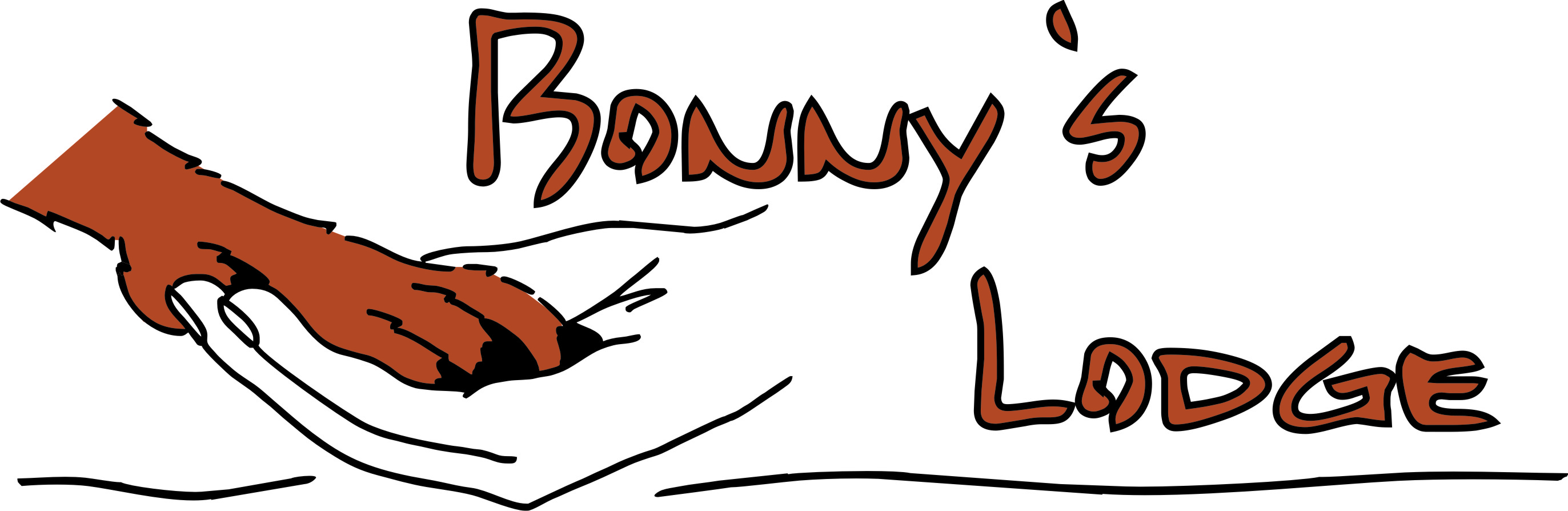 		Undelstrasse 50,  8493 Saland ZH	              Tel: 052 394 13 23   Natel: 079 564 93 43		www.bonnys-lodge.ch / ursirueegg@bluewin.chKursangaben:			Angaben des Halters /der Halterin:		Name:		Vorname:	Strasse:		Plz./ Ort  :	Geb. Datum:		E- Mail     :	Tel. Nr:		Natel        :	Heimatort:	  ( nur bei obligatorischen Hundehalterkursen )Sind Sie Ersthundehalter		 JA          NEINAngaben zum Hund:             Rasse:		Name des Hundes:	Geb. Datum:	              Ist Ihr Hund kastriert?	Geschlecht:		Woher/seit wann haben Sie Ihren Hund?		 	Haben Sie schon eine Hundeschule besucht mit Ihrem Hund?Wenn ja, welche Kurse:			Zeigt Ihr Hund in bestimmten Situationen ein problematisches oder unerwünschtes VerhaltenWenn ja, können Sie dieses kurz beschreiben?:		Ich habe die AGB auf der Homepage gelesen und bin einverstanden    Die Bezahlung erfolgt beim ersten Training in Bar oder wird auf folgendes Konto überwiesen:BankverbindungRaiffeisenbank am Ricken8733 Eschenbach SGBC- Nr 90-3184-9IBAN CH90 8080 8002 5127 5477 2         VIELEN DANK FÜR IHRE ANMELDUNG – WIR FREUEN UNS AUF SIE